АКТ визуального осмотра земельного участкаДата осмотра       16 октября 2020 годаВремя осмотра   16-00 по адресу: Оренбургский район, с.Подгородняя Покровка ул.Молодежная, дом №6 квартира №1Лица, проводившие осмотр:Ломакин Андрей Владимирович - ведущий специалист администрации МО Подгородне-Покровский сельсовет;Ахмерова Ольга Геннадьевна – ведущий специалист администрации МО Подгородне-Покровский сельсовет;На основании заявления Артамоновой А.А. собственника 1/2 земельного участка (№296 от 25.09.2020) о выдаче разрешения на отклонение от предельных параметров разрешенного строительства на земельном участке расположенному по адресу: с.Подгородняя Покровка, ул.Молодежная, дом №6 квартира №1, площадь 825 кв.м., разрешенное использование: для индивидуальной жилой застройки путем уменьшения расстояния от границы земельного участка до объекта недвижимости (четырехкомнатной квартиры) со стороны земельного участка с кадастровым номером 56:21:1801004:642 (с.Подгородняя Покровка ул.Молодежная д.4а кв.2) с 3,0 метров до 1,80 метров, сотрудники выехали на место нахождения земельного участка. Осмотр проводился в дневное время, при естественном освещении.При визуальном осмотре выявлено, что на земельном участке расположен квартира с пристроем, согласно приложенной схеме.Акт составлен в 1 экземпляре для приобщения к делу по публичным слушаниям назначенным на 27.10.2020 с 15-00.Прилагаются 3 фотографии на 2 листах.Подписи лиц, проводивших осмотр:Ломакин А.В. ____________________Ахмерова О.Г.    __________________Приложение к акту осмотра от 16.10.2020 – квартира №1 дома №6 ул.Молодежная с.Подгородняя Покровка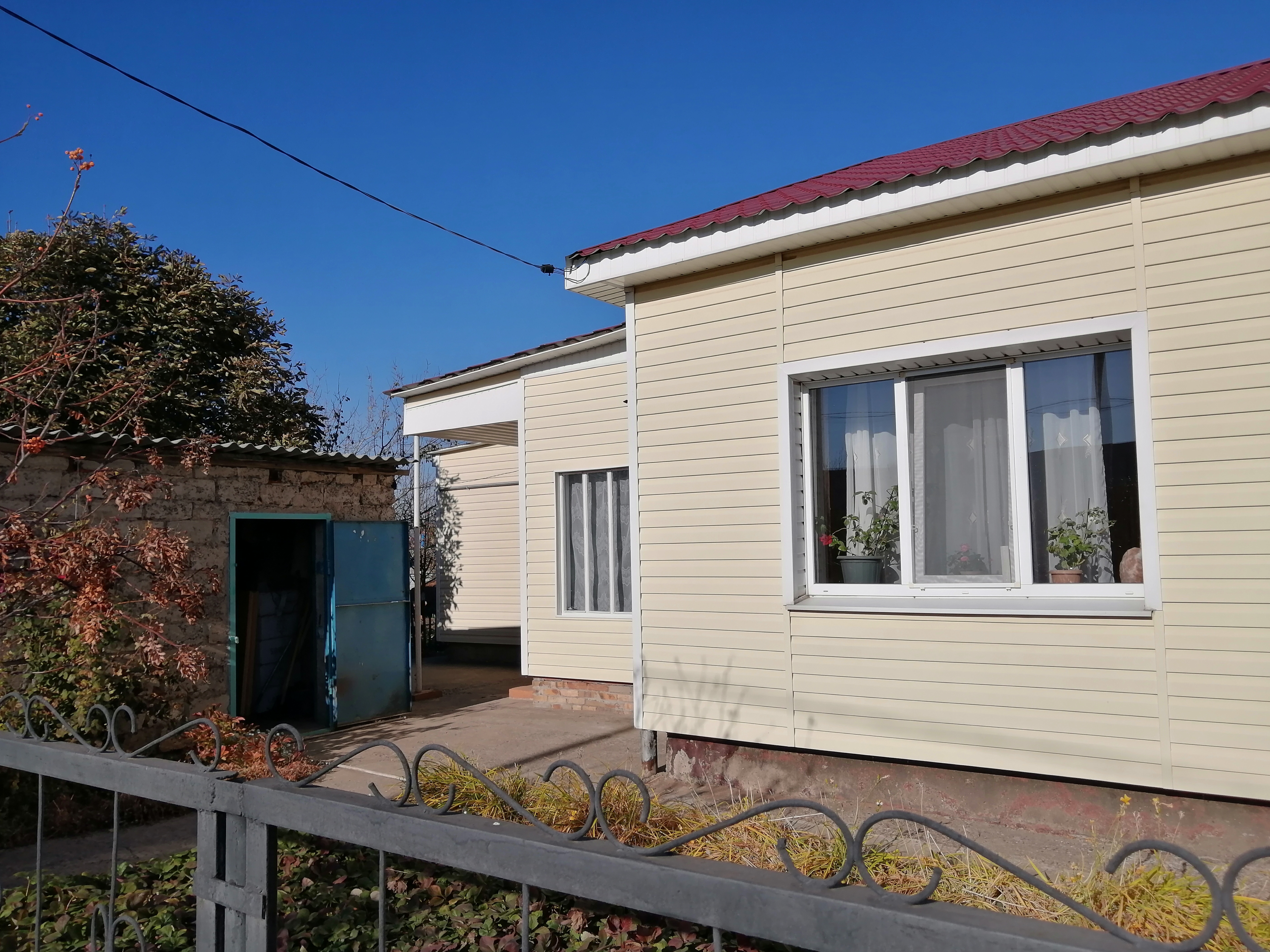 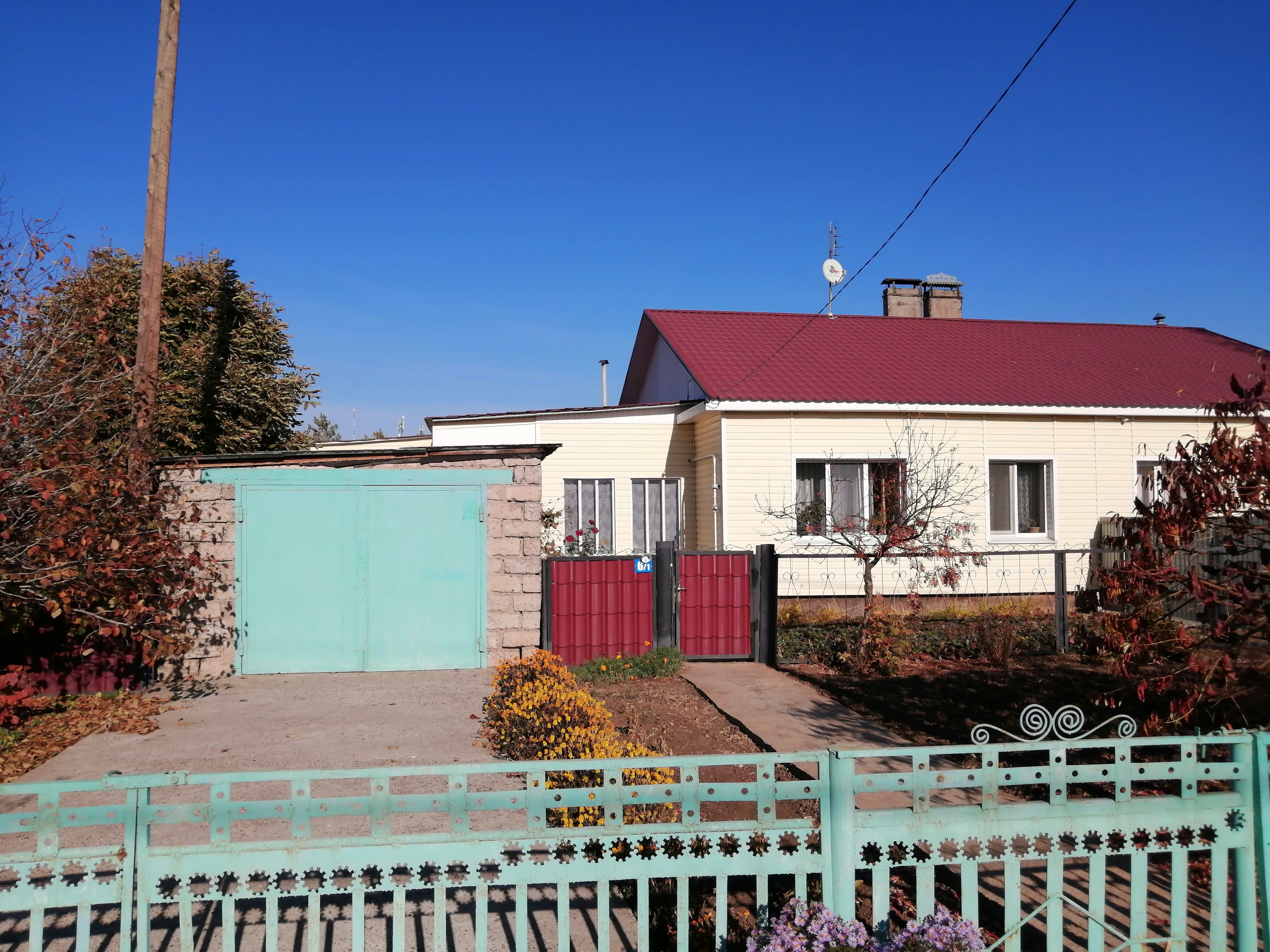 Приложение к акту осмотра от 16.10.2020 – квартира №1 дома №6 ул.Молодежная с.Подгородняя Покровка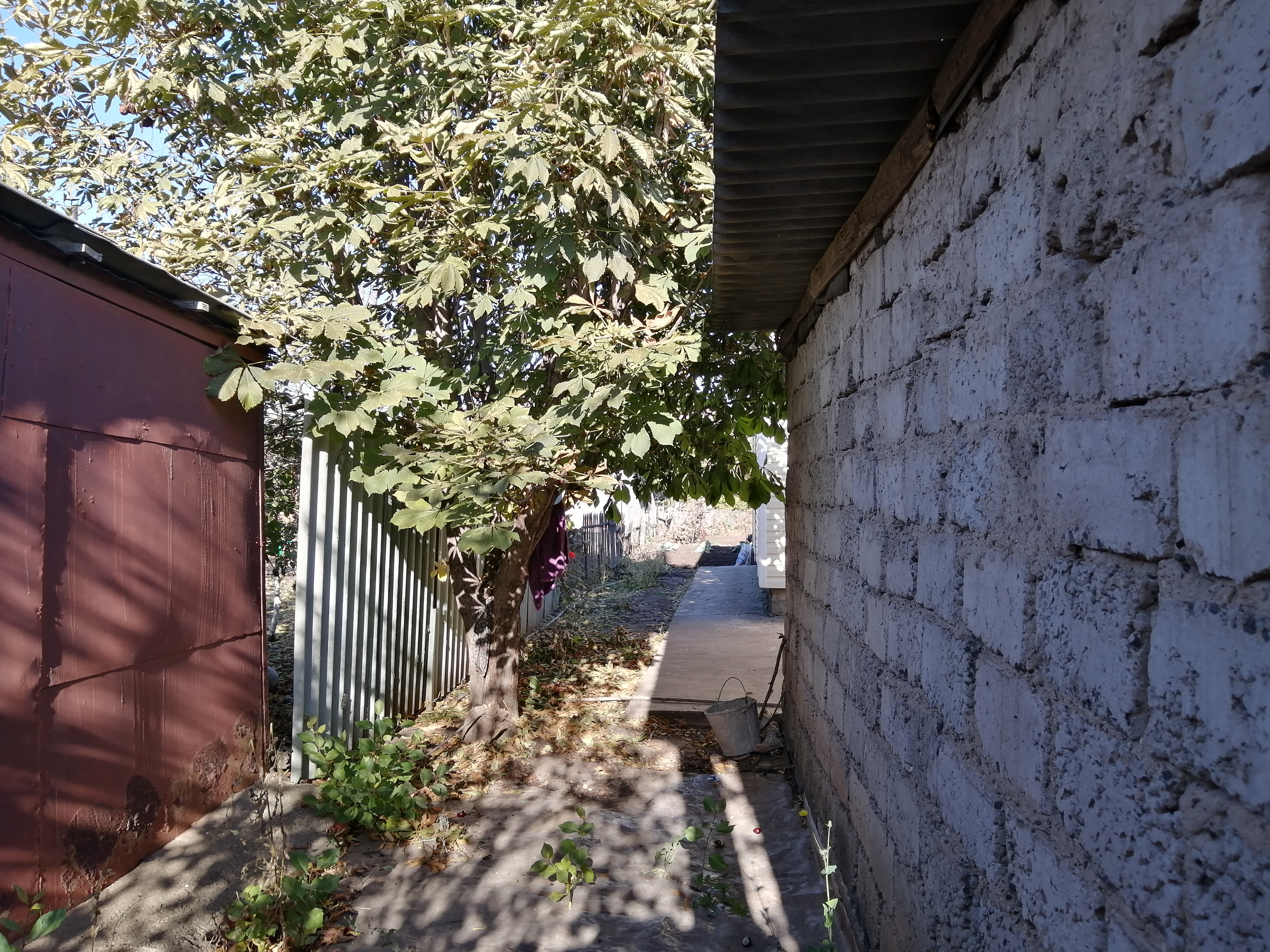 